ПОЛОЖЕНИЕ
О ПОРЯДКЕ ПОЛУЧЕНИЯ,УЧЕТА, ХРАНЕНИЯ, ЗАПОЛНЕНИЯИ ВЫДАЧИ ДОКУМЕНТОВ ОБ ОБРАЗОВАНИИОбщие положения Настоящее положение разработано на основании ст.60 Федерального закона от 29 декабря 2012 №273-ФЗ «Об образовании в Российской Федерации», приказа Министерства образования и науки Российской Федерации от 14 февраля 2014г. №115 «Об утверждении Порядка заполнения, учета и выдачи аттестатов об основном общем и среднем общем образовании и их дубликатов».Данное Положение определяет  порядок заполнения и учета аттестатов об основном общем образовании и аттестатов о среднем общем образовании, выдаваемых лицам, успешно прошедшим государственную итоговую аттестацию, и дубликатов таких аттестатов, а также порядок выдачи таких аттестатов и их дубликатов указанным лицам (далее – Порядок), устанавливает требования к организации учета бланков указанных документов, а также правила выдачи аттестатов, приложений к ним и их дубликатов. Образцы аттестатов и приложений к ним, описание указанных документов и приложений к ним, порядок заполнения, учета и выдачи указанных документов и их дубликатов устанавливаются Министерством образования и науки Российской Федерации. Заполнение бланков аттестатов и приложений к ним С момента получения бланков аттестатов и приложений к ним и до выдачи аттестатов выпускникам указанные документы хранятся в сейфе директора школы, который несет персональную ответственность за сохранность этих документов.Издается приказ по школы о подготовке к выдаче документов государственного образца, в котором утверждаются лица, ответственные за оформление книг выдачи документов об образовании, за оформление аттестатов. Бланки аттестатов и приложений к ним заполняются на русском языке с помощью печатных устройств электронной вычислительной техники (шрифтом черного цвета), в том числе с использованием компьютерного модуля (ЭЛАТ-М) заполнения аттестатов и приложений к ним, позволяющего автоматически формировать электронную Книгу для учета и записи выданных аттестатов,  в соответствии с приказом  Министерства образования и науки Российской Федерации от 14 февраля 2014г. №115 «Об утверждении Порядка заполнения, учета и выдачи аттестатов об основном общем и среднем общем образовании и их дубликатов»2.4. Форма получения образования в аттестатах и приложениях не указывается.2.5. Подписи директора школы на аттестате и приложении к нему должны быть идентичными.Подписание документов факсимильной подписью не допускается.Аттестат и приложение к нему могут быть подписаны исполняющим обязанности директора школы или лицом, уполномоченным руководителем на основании соответствующего приказа. При этом перед надписью "Руководитель" указывается символ "/" (косая черта).2.6. Заполненные бланки аттестатов и приложений скрепляются печатью школы. Оттиск печати должен быть ясным, четким и легко читаемым. 2.7. Бланки аттестатов и приложений после их заполнения должны быть тщательно проверены на точность и безошибочность внесенных в них записей. Не допускаются подчистки, пропуски строк. Бланки, заполненные с ошибками или имеющие иные дефекты, внесенные при заполнении, считаются испорченными при заполнении и подлежат замене. Испорченные при заполнении бланки уничтожаются в установленном порядке.2.8. Дубликаты аттестата и приложений к нему заполняются в соответствии с требованиями к заполнению аттестата и приложений к нему, предусмотренными настоящим Положением. В дубликаты аттестата и приложений вносятся записи в соответствии с данными, хранящимися в личном деле выпускника, утратившего документ. 2.9. В дубликате аттестата после фамилии, имени, отчества (при наличии) выпускника указывается год окончания и полное наименование школы, ставится дата выдачи дубликата аттестата. На бланках титула аттестата и приложений справа в верхнем углу ставится штамп «Дубликат». I3. Учет аттестатов и приложений к ним 3.1. Бланки хранятся в школе, как документы строгой отчетности и учитываются по специальному реестру.3.2. Передача приобретенных школой, бланков в другие организации, осуществляющие образовательную деятельность, не допускается.3.3. Для учета выданных аттестатов, приложений к ним, дубликатов аттестатов и дубликатов приложений к аттестатам в школе, ведется книга регистрации выданных документов об образовании (далее - книга регистрации).3.4. Книга регистрации ведется отдельно по каждому уровню общего образования и содержит следующие сведения:номер учетной записи (по порядку);фамилию, имя, отчество (при наличии) выпускника; в случае получения аттестата (дубликата аттестата, дубликата приложения к аттестату) по доверенности - также фамилию, имя и отчество (при наличии) лица, которому выдан документ;дату рождения выпускника;нумерацию бланка аттестата (бланка дубликата аттестата);наименования учебных предметов и итоговые отметки выпускника по ним;дату и номер приказа о выдаче аттестата (дубликата аттестата, дубликата приложения к аттестату);подпись уполномоченного лица организации, осуществляющей образовательную деятельность, выдавшего аттестат (дубликат аттестата, дубликат приложения к аттестату);подпись получателя аттестата (если документ выдан лично выпускнику либо по доверенности), либо дату и номер почтового отправления (если документ направлен через операторов почтовой связи общего пользования);дату выдачи аттестата (дубликата аттестата, дубликата приложения к аттестату).При выдаче дубликата аттестата и дубликата приложения к аттестату также отмечаются учетный номер записи и дата выдачи оригинала, нумерация бланка оригинала. При этом отметка о выдаче дубликата аттестата делается также напротив учетного номера записи выдачи оригинала.3.5. При обнаружении ошибок, допущенных при заполнении аттестата или одного из приложений, в год окончания выпускником школы, выдача нового аттестата или приложения взамен испорченного фиксируется в книге регистрации за новым номером учетной записи. При этом напротив ранее сделанной учетной записи делается пометка "испорчен, аннулирован, выдан новый аттестат" с указанием номера учетной записи аттестата, выданного взамен испорченного.3.6. В книгу регистрации список выпускников текущего учебного года вносится в алфавитном порядке отдельно по каждому классу (со сквозной нумерацией), номера бланков - в возрастающем порядке.3.7. Записи в книге регистрации заверяются подписями классного руководителя, директора школы, и печатью школы отдельно по каждому классу.3.8. Каждая запись о выдаче дубликата аттестата, дубликата приложения к аттестату заверяется подписью директора школы и скрепляется печатью.3.9. Исправления, допущенные при заполнении книги регистрации, заверяются директором школы, и скрепляются печатью организации.3.10. Листы книги регистрации пронумеровываются, книга регистрации прошнуровывается, скрепляется печатью школы, с указанием количества листов в книге регистрации и хранится как документ строгой отчетности.3.11. Бланки аттестатов, Книги для учета бланков об основном общем и среднем общем образовании, а также все документы хранятся в сейфе, а при смене руководителя передаются новому руководителю по акту, в котором указывается состояние хранения, учета и наличия бланков с указанием их номеров. 3.12. О каждом случае пропажи бланков аттестатов школа уведомляет соответствующие органы внутренних дел и Комитет образованию АЭМР с указанием номеров пропавших бланков и изложением обстоятельств, при которых произошла пропажа. 4. Выдача аттестатов 4.1. Аттестат об основном общем образовании и приложения к нему выдаются лицам, успешно прошедшим государственную итоговую аттестацию по образовательным программам основного общего образования (далее - выпускник 9 класса). Аттестат об основном общем образовании с отличием и приложения к нему выдаются выпускникам 9 класса, имеющим итоговые отметки «отлично» по всем предметам учебного плана, изучавшимся на уровне основного общего образования. Аттестат о среднем общем образовании и приложения к нему выдаются лицам, успешно прошедшим государственную итоговую аттестацию по образовательным программам среднего общего образования (далее - выпускник 11 класса). Аттестат о среднем общем образовании с отличием и приложения к нему выдаются выпускникам 11 класса, имеющим итоговые отметки «отлично» по всем предметам учебного плана, изучавшимся на уровне среднего общего образования 4.2. Аттестаты и приложения к ним выдаются выпускникам 9 и 11 классов на основании решения педагогического совета школы. Аттестаты выдаются выпускникам не позднее десяти дней после даты издания приказа об окончании ими образовательной организации и выдаче аттестатов. 4.3. Аттестат выдается под личную подпись выпускнику школы при предъявлении им документа, удостоверяющего личность, либо родителям (законным представителям) на основании документов, удостоверяющих их личность, либо иному лицу на основании документа, удостоверяющего личность, и оформленной в установленном порядке доверенности. 4.4. Аттестаты, не полученные выпускниками в год окончания образовательной организации, хранятся в школе до их востребования. 4.5.  При обнаружении ошибок, допущенных при заполнении аттестата или одного из приложений, в год окончания выпускником образовательной организации выдается аттестат или приложение (приложения) к аттестату на новом бланке взамен испорченного. Выдача нового аттестата или приложения взамен испорченного регистрируется в Книге для учета и записи выданных аттестатов за новым номером учетной записи. При этом напротив ранее сделанной учетной записи делается пометка «испорчен, аннулирован, выдан новый аттестат» с указанием номера учетной записи аттестата, выданного взамен испорченного. 4.6. Дубликат аттестата выдается школой в случае его утраты, порчи (повреждения). При утрате, порче (повреждении) только аттестата выдаются дубликат аттестата и дубликаты приложений к нему, при этом сохранившиеся подлинники приложений к аттестату изымаются и уничтожаются. В случае утраты, порчи (повреждения) только приложения взамен выдается дубликат приложения, на котором проставляются номер сохранившегося аттестата и дата выдачи дубликата приложения. При невозможности заполнения дубликата приложения к аттестату дубликат аттестата выдается без приложения к нему. 4.7. Выдача дубликата аттестата или приложений осуществляется наосновании письменного заявления выпускника: - при утрате аттестата или приложения – с изложением обстоятельств утраты аттестата или приложения, а также приложением документа, подтверждающего факт утраты (справки из органов внутренних дел, пожарной охраны, объявления в газете и других); - при порче аттестата или приложения, при обнаружении ошибки, допущенной при заполнении, – с изложением обстоятельств и характера повреждений, исключающих возможность дальнейшего использования или указанием допущенных ошибок, с приложением поврежденного (испорченного) аттестата или приложения, которые подлежат уничтожению. Решение о выдаче или отказ в выдаче дубликата аттестата или приложения принимается школой в месячный срок со дня подачи письменного заявления. 4.8. О выдаче дубликата аттестата или дубликатов приложений школой издается приказ. Копия приказа, заявление выпускника и все основания для выдачи дубликата хранятся вместе с личными делами выпускников. 4.9. В случае изменения наименования образовательной организации дубликат аттестата и (или) приложения выдается вместе с документом, подтверждающим изменение наименования образовательной организации. 4.10. Дубликаты аттестатов и приложений выдаются на бланках образца, действующего в период обращения о выдаче дубликата, независимо от года окончания выпускником школы. 4.11. В момент  выдачи  выпускникам    11  классов  аттестатов о среднем общем образовании им возвращаются аттестаты об основном общем образовании, хранящиеся в  школе.5. Учет и хранение бланков аттестатов и приложений5.1. С момента получения бланков аттестатов и приложений к ним и до выдачи аттестатов выпускникам указанные документы хранятся в сейфе директора школы, который несет персональную ответственность за сохранность этих документов. 5.2. Не использованные в текущем году бланки аттестатов и приложений, оставшиеся после выдачи аттестатов выпускникам, хранятся в школе. 5.3. Бланки аттестатов и приложений, испорченные при заполнении, подлежат списанию и уничтожению по решению создаваемой в школе   комиссии под председательством директора школы. Комиссия составляет акт в двух экземплярах. В акте указываются количество (числом и прописью) и номера уничтожаемых бланков аттестатов и приложений. Испорченные документы вместе актом прикладываются к документам, где номера титулов аттестатов вырезаются и наклеиваются на отдельный лист бумаги, который прилагается к первому экземпляру акта. 5.4.  Лица, назначенные директором школы, ответственными за хранение, учет и выдачу бланков аттестатов (или сам руководитель), на основании накладной принимают бланки твердых обложек и титулов аттестатов, приложений по количеству и качеству, проверяют отсутствие дефектов.5.5. Учет бланков аттестатов и приложений ведется по каждому уровню общего образования и по каждому виду документа отдельно, в соответствующей Книге учета бланков аттестатов как на бумажном носителе, так и в электронном виде. 5.6. Книга учета бланков аттестатов включает следующие сведения: 5.6.1. При учете полученных бланков аттестатов:
- дата получения бланков аттестатов; 
- количество полученных бланков аттестатов, в том числе титулов (с указанием типографских номеров), твердых обложек, приложений; 5.6.2. При учете выданных бланков аттестатов: 
- количество выданных бланков аттестатов, в том числе титулов (с указанием типографских номеров), твердых обложек, приложений; 5.6.3. При учете остатков бланков аттестатов: 
- остаток бланков аттестатов на 1 января текущего года; 
- количество приобретённых бланков аттестатов в текущем году; 
- количество израсходованных бланков аттестатов (приложений) в текущем году - всего, из них: выдано выпускникам текущего года, выдано взамен испорченных, выдано дубликатов; 
- количество бланков аттестатов (приложений), утраченных (или испорченных) в силу различных причин (утеряно, похищено, испорчено при наводнении, аварийных и техногенных ситуациях); 
- остаток бланков аттестатов на 31 декабря текущего года; 
- подпись ответственного лица с расшифровкой - фамилия, имя, отчество (при наличии), должность. 5.7. Книга учета бланков аттестатов должна быть пронумерована, прошнурована, иметь на последней странице запись о количестве страниц, печать и подпись руководителя образовательного учреждения. Записи в Книге учета бланков аттестатов производятся в хронологическом порядке при совершении каждой операции прихода-расхода лицом, ответственным за получение, хранение, учет и выдачу бланков аттестатов.6. Порядок подготовки к выдаче документов государственного образца6.1. Издается приказ по  школе о подготовке  к выдаче документов государственного образца, в котором утверждаются лица, ответственные за оформление книг выдачи документов об образовании, за оформление аттестатов, на классных руководителей возлагается обязанность составления сводной ведомости годовых и итоговых отметок по учебным предметам.6.2. Классным руководителем для заполнения бланков аттестатов и приложений к ним составляется сводная ведомость, содержащая фамилии, имена и отчества, дату и место рождения (в строгом соответствии с паспортными данными или данными свидетельства о рождении), итоговые отметки выпускников по предметам учебного плана. Итоговая отметка по окончании 9 класса по русскому языку и математике определяется как среднее арифметическое годовых и экзаменационных отметок  выпускника в аттестат целыми числами в соответствии с правилами математического округления.Итоговые отметки по другим учебным предметам выставляются на основе годовой отметки выпускника за 9 класс.  По окончании 11 класса итоговые отметки определяются как  среднее арифметическое триместровых и   годовых отметок обучающегося за каждый год обучения по образовательной программе  среднего общего образования и выставляются в аттестат целыми числами в соответствии с правилами математического округления.6.3. Проводится ознакомление выпускников с отметками в сводной ведомости. Достоверность сведений, внесенных в сводную ведомость, подтверждается подписью выпускника.6.4. Комиссия из трех человек, в состав которой входит руководитель (заместитель), сверяет правильность заполнения сводной ведомости по классным журналам, учебному плану соответствующих классов.6.5. Классные руководители заполняют книгу выдачи аттестатов в соответствии с указаниями к данному типу документа, проставляя отметки в соответствии со сводной ведомостью6.6. Отметки из сводной ведомости переносятся в аттестат, исправления отметок не допускаются.6.7. Директор школы вместе с комиссией сверяет отметки сводной ведомости, отметки в книге выдачи документов об образовании и в документе об образовании, расписывается в соответствующем аттестате.6.8. Педагогические работники, заполняющие бланки аттестатов и приложений к ним, должны быть обязательно проинструктированы о порядке заполнения и хранения бланков аттестатов и приложений к ним.РАССМОТРЕНОна заседании педагогического советапротокол от 23.05.2016 г. № 8СОГЛАСОВАНО				на заседании  Совета	родителей протокол от 24.05.2016 г. № 5СОГЛАСОВАНО				на заседании Совета обучающихся		 протокол от 24.05.2016 г. № 8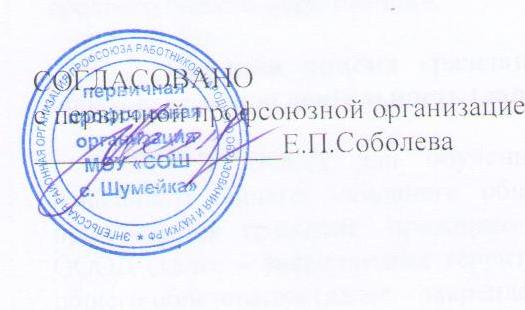 Муниципальное  общеобразовательное учреждение «Средняя общеобразовательная школа с.Шумейка» Энгельсского муниципального района Саратовской области(МОУ «СОШ с.Шумейка»)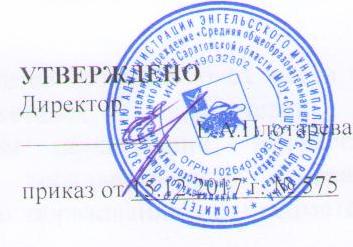 